Русский язык	5 класс 	Тема. Правописание приставок на -з (-с)Тип урока: урок «открытия» нового знанияЦели урока: познакомить с правилом правописания приставок на -з — -с; научить опознавать слова с данной орфограммой и применять правило выбора согласного, графически обозначать орфограмму.Планируемые результатыПредметные: знать правило написания букв 3 и С на конце приставок; правило единообразного написания приставки С-; словарные слова; уметь правильно писать слова с изученной орфограммой; графически обозначать условия выбора правильных написаний; пользоваться орфографическим словарем; уметь правильно писать слова с непроверяемыми написаниями. Метапредметные: умение находить, преобразовывать и передавать информацию; выполнять различные социальные роли в группе и коллективе, использовать современные телекоммуникационные технологии. Личностные: понимание русского языка как одной из основных национально-культурных ценностей русского народа, определяющей роли родного языка в развитии интеллектуальных, творческих способностей и моральных качеств личности, его значения в процессе получения школьного образования Оборудование: учебник, дорожные карты (на каждого учащегося), раздаточный материалСценарий урока1. Этап мотивации (самоопределения) к учебной деятельности– Добрый день, ребята! Я рада всех вас видеть! Я хочу вам пожелать, чтобы сегодняшний урок обогатил вас новыми знаниями, вы получили удовольствие от работы друг с другом и стали немножко добрее.2. Актуализация и фиксация индивидуального затруднения в пробном учебном действии. Определение темы урока1) Вступительная беседа– Я предлагаю вам стать работниками бюро лингвистических исследований. Скажите, чем занимаются исследователи? (исследуют что-то)– А что мы можем исследовать на уроке русского языка? (языковые явления).– Сегодня мы работаем с «Дорожной картой». В неё вы будете заносить результаты исследований.  – Предлагаю не терять время, а приступить к работе!2) Создание проблемной ситуацииСловарный диктантЗадание: списать слова, вставить пропущенные буквы. Объяснить выбор орфограммыЗ..работать, п..терять, пр..водит, на..писать, п..ведение, о…бросить, ра..резать, ра..толкать.–Посмотрите внимательно, все ли приставки знакомы? Какие из них не входят под изученное на прошлом уроке правило? (разрезать, растолкать)–Выделите приставки в этих словах. - С какими трудностями столкнулись? Почему?– Ребята, что же будем исследовать? (Исследовать, когда писать согласные з-с на конце приставок) 3. Целеполагание и построение проекта выхода из затруднения1) Определение темы и цели урока (коротко в дор.карте и в тетради)- Сформулируйте тему урока. («Правописание приставок на -з (-с)»)– Запишите в тетради число и тему урока.- Что нам с вами предстоит узнать? Какие цели мы перед собой поставим на уроке? (Выяснить, когда пишутся буквы з – с в приставках. Тренироваться в написании слов с этой орфограммой.) – коротко в дор.карте2) Исследование (в дор. карте). Проанализируйте слова. Выделите приставки. – Почему слова записаны в два столбика? расчертить 		раздать вспомнить 		взлететь- От каких условий зависит написание приставок на -3 - С? 3) Работа с правилом.- Почему в словах 1-го столбика пишем в приставке букву С? - Почему в словах 2-го столбика - буква З?- От чего же зависит написание согласных З-С в приставках?-Давайте попробуем самостоятельно, без помощи учебника, сформулировать правило правописания приставок на З-С.Вывод: Если после приставки стоит глухой согласны, пишем С, а если звонкий, то пишем З.4. Этап реализации построенного проекта1) Работа с учебником - – Проверьте правильность вывода: прочитайте правило на с 30.– Повторите правило, не заглядывая в учебник.– Теперь вы можете ответить, какую букву необходимо написать в словах разрезать, растолкать?ФИЗМИНУТКА 5. Этап первичного закрепления с проговариванием во внешней речи.– Наконец, пришло время применить на практике теоретические знания, полученные по этой теме.1) Работа с текстом (в дор. карте)Задание. Выпишите из текста слова с приставкой, оканчивающейся на 3-С. Обозначьте графически орфограмму. Друзья, мы бездумно пользуемся бесценным богатством земли – лесом. Вам бесконечно долго жить на этой восхитительной земле. Защищайте зеленого друга!Самопроверка по эталону. Оценка – в дорожную карту.бездумно,  бесценным,  бесконечно,  восхитительнойКритерии оценивания: «5» - 4 слова	«4» - 3 слова		«3» - 2 слова	«2» - 1 слово2) Выполнение упражнения (в дор. карте): составить и записать предложение с одним из словосочетаний, обозначить приставки и условия выбора З или С.Самопроверка + оценка в дорожной карте.закончить изложениевысказать предположениераздать тетрадиДети озвучивают составленные предложения. Лучшее записывается на доске и в тетрадях.3) Синтаксический разбор записанного предложения. Например: Ученик закончил изложение. (повеств., невоскл., простое, распростр., неосложн.)– Подчеркните грамматическую основу в том предложении, которое вы придумали (в дор. карте) +добавьте 1 балл5) Буквенный диктант (в дор. карте)Задание: я буду называть слова, а вы – записывать букву З или С, которая пишется в приставке.Беззаботный, бесконечный, расписание, разгрузить, избежать, растолкать, разрезать, беспомощный.Взаимопроверка по эталону: 	З, С, С, З, З, С, З, С	Критерии оценивания: «5» - 0 ошибок	«4» - 1 ошибка	«3» - 2-3 ошибки		«2» - 4 и более ошибок6. Этап самостоятельной работы с самопроверкой по эталону.Исправь ошибку! (в дор. карте)Задание: помогите Пете Ошибкину не получить «2». Исправьте ошибки в словах. Бесдарный – бездарный
Безконечный – бесконечный
Безцельный – бесцельный
Разменять
Разчертить – расчертить
Разщедриться – расщедриться
РазбитьВзаимопроверка по эталону. Оценка – в дорожную карту.Критерии оценивания: «5» - 5 ошибок исправлено		«4» - 4- ошибки исправлено«3» - 3- ошибки исправлено		«2» - 1- 2 ошибки исправлено7. Этап включения в систему знаний и повторения 1. Укажите слово, где на месте пропуска пишется буква З.а) ра..жевать;б)  ра..целоватьв)  и..тратить.2. Укажите слово, где на месте пропуска пишется С...доровье;ра  делить;бе..просветный.3. Укажите слово, где на месте пропуска пишется С.во..вещать;бе..платный;ра  жевать4. Укажите слово, где на месте пропуска пишется буква З.и..пугался;ра..рослись;бе..мертный;5. Укажите слово, где на месте пропуска пишется  С.и..следовать;во..главлять;и..пугать;Самопроверка по эталону. Оценка – в дорожную карту.Ключ: 1а, 2в, 3б, 4б, 5аКритерии оценивания:«5» - 0 ошибок	«4» - 1 ошибка	«3» - 2 ошибки		«2» - 3 и более ошибок8. Информация о домашнем задании1) Выучить правило (с. 30) 2) выполнить упражнение на выбор: 443 или 438 9. Этап рефлексии учебной деятельности– Итак, что нового вы узнали на уроке? (о написании букв З-С в приставках)- Вспомните, какие цели вы ставили перед собой в начале урока. Удалось ли их достичь?– В дорожной карте закрасьте карандашом человечка на той ступеньке, которая более подходит к вашим успехам на уроке.Самооценивание–Результатом вашей исследовательской деятельности станет средний балл. Произведите расчёт и выведите оценку за урок. Не забудьте прибавить дополнительные баллы.– После урока сдайте, пожалуйста, дорожные карты. – Наш урок окончен. Благодарю всех за работу!Использованные информационные источникиШкаликова Л. Д. Рефлексия на уроках русского языка и литературы. https://infourok.ru/refleksiya-na-urokah-russkogo-yazika-i-literaturi-2471357.html?ysclid=lou9vc2awa620931389Раевская О.В. Конспект урока русского языка "Правописание приставок, оканчивающихся на -з (-с)" https://multiurok.ru/files/konspiekt-uroka-russkogho-iazyka-117.html?ysclid=loub316xs5863580031) Словарный диктантЗадание: списать слова, вставить пропущенные буквы. Объяснить выбор орфограммыЗ..работать, п..терять, пр..водит, на..писать, п..ведение, о..бросить, ра..резать, ра..толкать.2) Исследование. Проанализируйте слова. Выделите приставки. расчертить 		раздать вспомнить 		взлететь3) Работа с текстомЗадание. Выпишите из текста слова с приставкой, оканчивающейся на 3-С. Обозначьте графически орфограмму. Друзья, мы бездумно пользуемся бесценным богатством земли – лесом. Вам бесконечно долго жить на этой восхитительной земле. Защищайте зеленого друга!4) Составить и записать предложение с одним из словосочетаний, обозначить приставки и условия выбора З или С.закончить изложениевысказать предположениераздать тетради5) Исправь ошибку!Бесдарный, безконечный, безцельный, разменять, разчертить, разщедриться, разбитьДорожная карта исследователяДата _____________		Фамилия, имя ______________________________________	Класс _____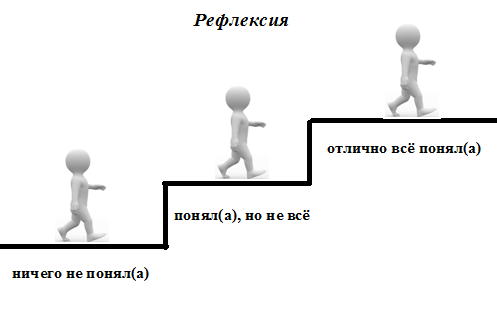 